Dear Sir and Madam,
we invite you to participate in


KAZAKHSTAN INTERNATIONAL EXHIBITIONS 

“Furniture and Interior” and “Timber and Woodworking” 

June 8 -11, 2016, “Atakent” Exhibition Center, Almaty, Kazakhstan


www.mebelexpo.kz



"FURNITURE & INTERIOR - 2016” 

The main sections of the exhibition:Furniture for home: upholstered furniture, bedroom sets, kitchen and dining room furniture, furniture for nursery and bath room;Furniture for public space: for offices, banks and cinemas;Garden and park furniture; Furniture for hotels, bars, cafe, restaurants, casino and trade houses;Specialized and nonstandard furniture;Upholstery, fabric and fillers for furniture;Component parts and furniture fittings for furniture production;Paintwork materials, furniture care products;Plate materials, wallpaper, parquet;Interior and furniture design;Accessories and interior items;Lighting systems;Dishware, ceramics and glassware; Home textile and carpets;Furniture trade houses;Professional unions and associations.
Official support is provided by:Ministry for Investment and Development of the Republic of Kazakhstan;Almaty city Administration;
Organizer: International Exhibitions Company "Atakent-Expo"
Coorganizer: Association of enterprises of furniture and woodworking industry of the Republic of Kazakhstan 


For more detailed information please contact:
Gulnaz Kuanysheva
Tel.: +7(727)275 09 11, 275 08 69, 275 13 57
e-mail: gulnaz.atakentexpo@mail.ru, gulnaz@atakentexpo.kz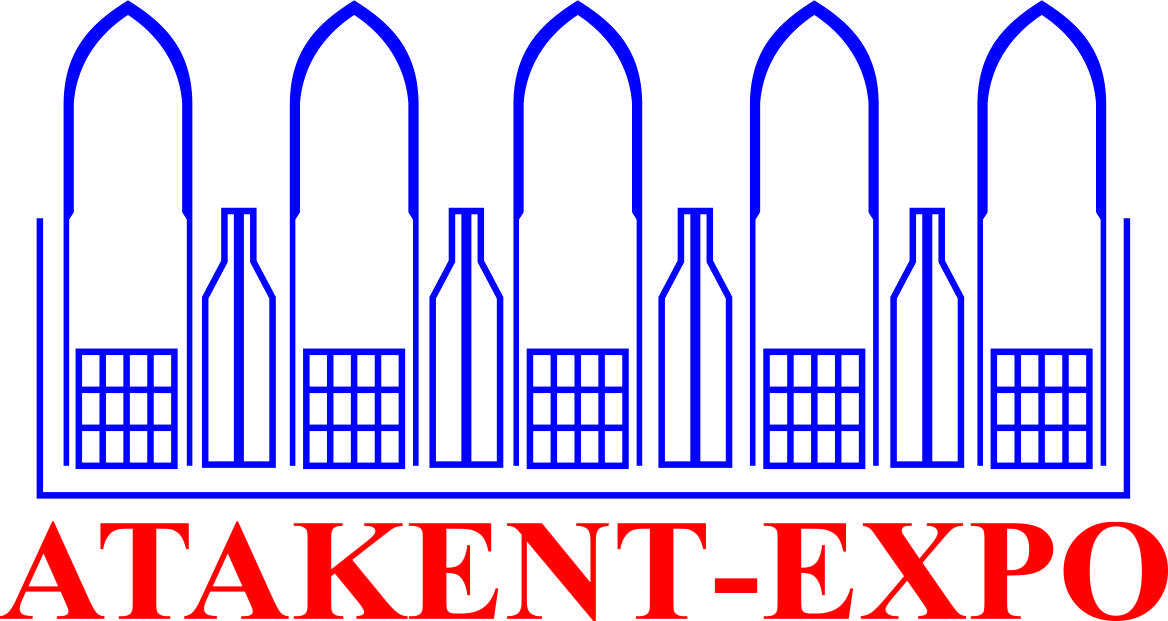 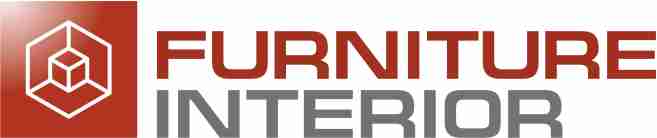 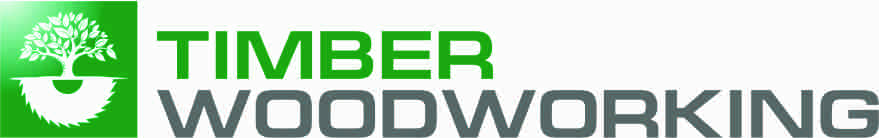 